AWARD SHOW 2021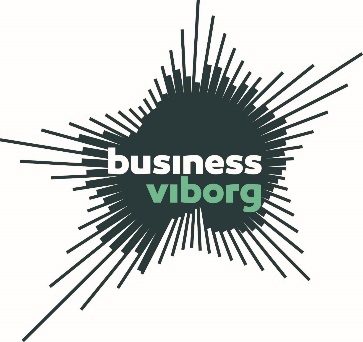 Indstilling af kandidat til ”Verdensmålsprisen 2021”Jeg indstiller følgende kandidat til ”Verdensmålsprisen 2021”Virksomhed:Kontaktperson:E-mail:Tlf:Indsendt afNavn:Virksomhed:E-mail:Tlf:Indstillingskriterier for Verdensmålsprisen:FN’s 17 verdensmål er sat i fokus både internationalt og lokalt og er blevet det kompas virksomheder også skal navigere efter i fremtiden. Store og små virksomheder i Viborg kommune kan gennem FN’s 17 Verdensmål både vise ansvarlig adfærd og skabe værdi på bundlinjen.Verdensmålsprisen tildeles en virksomhed i Viborg Kommune, der er lykkedes med at skabe vækst og arbejdspladser gennem klare målsætninger for virksomhedens fremtidige strategi, der har et klart og tydeligt afsæt i FN’s 17 verdensmål.Elementer af FN’s 17 Verdensmål kan være i form af et eller flere af nedenstående faktorer:Nye produkter eller løsninger med et positivt klima- og miljøaftryk
En klar og implementeret strategi i forhold til virksomhedens ressourceforbrug
Fokus på at inddrage unge med særlige behov og andre borgere med nedsatte funktionsevner til arbejdsmarkedet Indstilling af kandidat - begrundelse iht. ovennævnte kriterier:Nye produkter eller løsninger med et positivt klima- og miljøaftrykEn klar og implementeret strategi i forhold til virksomhedens ressourceforbrugFokus på at inddrage unge med særlige behov og andre borgere med nedsatte funktionsevner til arbejdsmarkedet Forslag til kandidater bedes fremsendt til Henrik Hansen heha@buvi.dk inden den 30. september 2021.